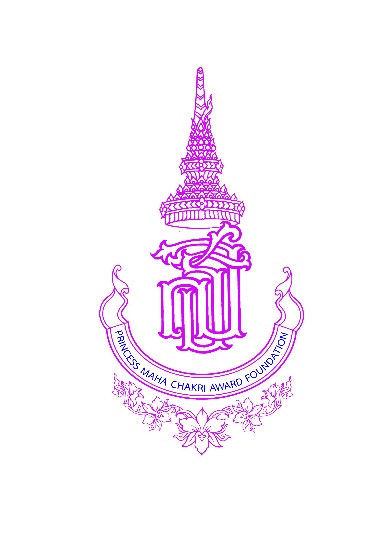 เอกสารแนบท้ายประกาศฯ ๔ (บ.๓)แบบเสนอชื่อ “ครูผู้สมควรได้รับพระราชทานรางวัลสมเด็จเจ้าฟ้ามหาจักรี”(สำหรับคณาจารย์ในระดับอุดมศึกษาซึ่งเคยเป็นผู้สอน ตามประกาศฯ ข้อ ๓.๕ เป็นผู้เสนอชื่อ)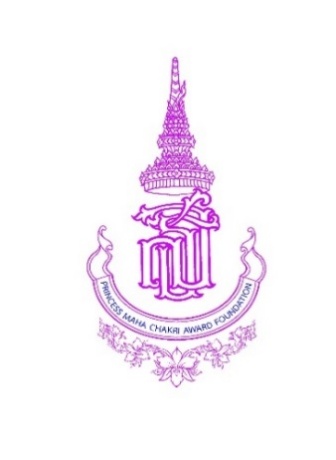 แบบเสนอชื่อ “ครูผู้สมควรได้รับพระราชทานรางวัลสมเด็จเจ้าฟ้ามหาจักรี”ปี ๒๕๖๔(สำหรับคณาจารย์ในระดับอุดมศึกษาซึ่งเคยเป็นผู้สอน ตามประกาศฯ ข้อ ๓.๕ เป็นผู้เสนอชื่อ)------------------------------------------------------------------------------------------------------------------------------------คำชี้แจง๑. ผู้เสนอชื่อต้องบันทึกข้อมูลรายละเอียดในแบบเสนอชื่อให้ถูกต้อง ครบถ้วน โดยจัดพิมพ์ และจัดทำเป็นซีดี พร้อมทั้งแนบเอกสารประกอบการพิจารณา ส่งให้คณะกรรมการคัดเลือกระดับจังหวัด จำนวน ๑ ชุด๒. ศิษย์เก่า ๑ คน มีสิทธิเสนอชื่อครูผู้สมควรได้รับพระราชทานรางวัลสมเด็จเจ้าฟ้ามหาจักรีได้เพียง                   ๑ ครั้ง และ ๑ คน การเสนอชื่อมากกว่า ๑ ครั้ง หรือมากกว่า ๑ คน ถือเป็นโมฆะทั้งหมด           ๓. พิมพ์ด้วยอักษร TH SarabunPSK หรือ Browallia new ขนาด ๑๖๑. ข้อมูลของผู้เสนอชื่อ(๑) ชื่อ-นามสกุล (นาย/นาง/นางสาว)...........................................................................................................................หมายเลขบัตรประชาชนเกิดเมื่อวันที่ .......... เดือน ................................. พ.ศ. .................... ปัจจุบัน อายุ ............ ปี ........... เดือน          สถานที่ติดต่อได้ บ้านเลขที่ …………......… หมู่ที่ …...…...…….ถนน ................................................................ตำบล ....................................อำเภอ ......................................จังหวัด ...............................รหัสไปรษณีย์.................. โทรศัพท์ ....................................โทรศัพท์มือถือ ……………………..….…E- mail: ........................................................(๒) สถานภาพปัจจุบันของผู้เสนอชื่อ กำลังศึกษาในระดับ ............................ที่ (ระบุชื่อสถาบันที่ศึกษา) ........................................................ตำบล............................................อำเภอ .................................................... จังหวัด .................................................	 ประกอบอาชีพ และตำแหน่ง .................................................................................................................หน่วยงาน/สถานที่ประกอบอาชีพ ……………………………………………………...……………………………………………………….๒. ข้อมูลของผู้สนับสนุนการเสนอชื่อ (จำนวน ๒ ราย)(๑) ชื่อ-นามสกุล (นาย/นาง/นางสาว)...........................................................................................................................หมายเลขบัตรประชาชนเกิดเมื่อวันที่ .......... เดือน ................................. พ.ศ. .................... ปัจจุบัน อายุ ............ ปี ........... เดือน          สถานที่ติดต่อได้ บ้านเลขที่ …………......… หมู่ที่ …...…...…….ถนน ................................................................ตำบล ....................................อำเภอ ......................................จังหวัด ...............................รหัสไปรษณีย์.................. โทรศัพท์ ....................................โทรศัพท์มือถือ ……………………..….…E- mail: ........................................................(๒) ชื่อ-นามสกุล (นาย/นาง/นางสาว)...........................................................................................................................หมายเลขบัตรประชาชนเกิดเมื่อวันที่ .......... เดือน ................................. พ.ศ. .................... ปัจจุบัน อายุ ............ ปี ........... เดือน          สถานที่ติดต่อได้ บ้านเลขที่ …………......… หมู่ที่ …...…...…….ถนน ................................................................ตำบล ....................................อำเภอ ......................................จังหวัด ...............................รหัสไปรษณีย์.................. โทรศัพท์ ....................................โทรศัพท์มือถือ ……………………..….…E- mail: ........................................................๒. ข้อมูลครูผู้ได้รับการเสนอชื่อ(๑) ข้าพเจ้าขอเสนอชื่อครูเพื่อรับการคัดเลือกเป็นผู้ได้รับพระราชทานรางวัลสมเด็จเจ้าฟ้ามหาจักรี                      จำนวน ๑ คน ได้แก่ นาย / นาง / นางสาว ...............................................................................................................(๒) ครูผู้ได้รับการเสนอชื่อ เกิดวันที่ ............. เดือน ................................พ.ศ. ...................อายุ ............. ปีหมายเลขบัตรประชาชน(๓) ครูผู้ได้รับการเสนอชื่อมีสัญชาติ .....................................................................................................................(๔) ครูผู้ได้รับการเสนอชื่อ มีถิ่นที่อยู่ที่สามารถติดต่อได้ ดังนี้ บ้านเลขที่.................ซอย....................................... ถนน………………………………...……ตำบล/แขวง...............................................เขต/อำเภอ...........................................จังหวัด.............................................. รหัสไปรษณีย์ ........................................โทรศัพท์ ........................................... โทรศัพท์มือถือ ........................................ E-mail: ....................................................................................................(๕) ครูผู้ได้รับการเสนอชื่อจบการศึกษาขั้นสูงสุด คุณวุฒิ ..................................................................................... สาขาวิชา ....................................................................................................................................................................(๖) สถานภาพการสอน/การจัดการเรียนรู้ของครูผู้ได้รับการเสนอชื่อ ปัจจุบันครูผู้ได้รับการเสนอชื่อยังทำหน้าที่เป็นครูผู้สอน/ผู้จัดการเรียนรู้ ครูผู้ได้รับการเสนอชื่อเคยทำหน้าที่เป็นครูผู้สอน/ผู้จัดการเรียนรู้ แต่ปัจจุบันไม่ได้ทำหน้าที่เป็น     ครูผู้สอน/ผู้จัดการเรียนรู้แล้วกรณีที่ปัจจุบัน ครูผู้ได้รับการเสนอชื่อยังทำหน้าที่เป็นครูผู้สอน/ผู้จัดการเรียนรู้อยู่ โปรดกรอกข้อมูลในข้อ ๑)  และ ๒) ๑) ครูผู้ได้รับการเสนอชื่อ ดำรงตำแหน่ง ..........................................................................................วิชาที่สอนเป็นหลัก ...........................................................................(ชื่อสถานศึกษา)........................................................................ อำเภอ..................................จังหวัด….......…………...ซึ่งเป็นสถานศึกษาของ 	 รัฐ 		เอกชน	 องค์กรปกครองส่วนท้องถิ่น๒) ผู้ได้รับการเสนอชื่อเป็นครูผู้สอน/ผู้จัดการเรียนรู้ในระดับ (ตอบได้มากกว่า ๑ ข้อ)	    ก่อนประถมศึกษา		 ประถมศึกษา    มัธยมศึกษา	                      ประกาศนียบัตรวิชาชีพ (ปวช.)โดยทำหน้าที่สอน/จัดการเรียนรู้อย่างต่อเนื่อง ตั้งแต่ พ.ศ. ...................... ถึง พ.ศ. ....................กรณีที่ครูผู้ได้รับการเสนอชื่อเคยทำหน้าที่เป็นผู้สอน แต่ปัจจุบันไม่ได้ทำหน้าที่เป็นผู้สอนแล้ว               โปรดกรอกข้อมูลในข้อ ๓) และ ๔) ๓) ครูผู้ได้รับการเสนอชื่อเคยเป็นครูผู้สอน/ผู้จัดการเรียนรู้ในระดับ   ก่อนประถมศึกษา                ประถมศึกษา     มัธยมศึกษา	                     ประกาศนียบัตรวิชาชีพ  (ปวช.)โดยทำหน้าที่สอน/จัดการเรียนรู้อย่างต่อเนื่อง ตั้งแต่ พ.ศ. .................... ถึง พ.ศ. ..................รวมเป็นเวลา.............ปี๔) ปัจจุบันครูผู้ได้รับการเสนอชื่อ ปฏิบัติงานด้านการศึกษาเกี่ยวกับ..................................................อยู่ที่ (ระบุสถานที่ปฏิบัติงาน) ....................................................................................................................................ตำบล .............................................อำเภอ…………………………………………………จังหวัด..............................................๓. ครูผู้ได้รับการเสนอชื่อได้สร้างการเปลี่ยนแปลงในชีวิตลูกศิษย์อย่างไรคำชี้แจง	๑. โปรดให้ข้อมูลเกี่ยวกับครูผู้ได้รับการเสนอชื่อในประเด็นต่อไปนี้(๑) ลักษณะการสอนและการจัดการเรียนรู้ของครูสามารถนำไปสู่การเปลี่ยนแปลงพฤติกรรม                การเรียนรู้และคุณภาพชีวิตของลูกศิษย์ให้ดีขึ้นอย่างชัดเจน โดยทำเช่นนั้นจนเป็นวัตรปฏิบัติสม่ำเสมอกับลูกศิษย์ทุกคนตลอดชีวิตความเป็นครู(๒) ผลการสอนและการจัดการเรียนรู้นำไปสู่การมีลูกศิษย์ที่ประสบความสำเร็จ ทั้งในด้าน                  การเรียน ด้านอาชีพ หรือด้านการดำเนินชีวิต(๓) การยกย่องมาจากหลายคนและหลายทาง ทั้งจากลูกศิษย์และผู้ที่เกี่ยวข้อง เช่น ผู้บังคับบัญชาในอดีตและปัจจุบัน เพื่อนครู ผู้ปกครอง และผู้นำชุมชน เป็นต้น(๔) มีจิตวิญญาณความเป็นครู รักและศรัทธาในวิชาชีพครู มีความรัก เมตตา เอาใจใส่ ช่วยเหลือ ส่งเสริมให้กำลังใจแก่ลูกศิษย์โดยเสมอหน้า อบรม ฝึกฝน เสริมความรู้ ทักษะ และนิสัยที่ดีงามแก่ลูกศิษย์                       อย่างเต็มความสามารถ เน้นผลสัมฤทธิ์ที่เกิดขึ้นกับลูกศิษย์ทุกด้าน(บรรยายแยกเป็นประเด็นๆ รวมกันไม่เกิน ๑๐ หน้า ในกระดาษขนาด A4)๒. โปรดแนบเอกสารหลักฐานประกอบ(๑) คำยกย่องของบุคคลต่างๆ ที่มีต่อครูผู้ได้รับการเสนอชื่อ จากศิษย์เก่าที่อยู่ในหลายแวดวงจำนวน ๒ คน ขึ้นไป(๒) ข้อมูลประกอบจากผู้ที่เกี่ยวข้องเช่น ผู้บังคับบัญชาในอดีตและปัจจุบัน ผู้ปกครองของลูกศิษย์ ผู้นำชุมชน เป็นต้น(๓) เอกสารหลักฐานอื่นๆที่เป็นประโยชน์ต่อการพิจารณา (ถ้ามี)๔. ครูผู้ได้รับการเสนอชื่อที่มีคุณูปการต่อการศึกษาอย่างไรคำชี้แจง โปรดให้ข้อมูลเกี่ยวกับครูผู้ได้รับการเสนอชื่อในประเด็นต่อไปนี้(๑) มีพฤติกรรมที่ดีงาม ทั้งกาย วาจา ใจ เป็นแบบอย่างแก่เพื่อนครู(๒) เป็นแบบอย่างของการทุ่มเทการสอนหรือจัดการเรียนรู้ ค้นคว้าพัฒนาการสอนหรือ                  จัดการเรียนรู้ มีความแตกฉานทั้งในเนื้อหาและการจัดกระบวนการเรียนรู้ในส่วนที่รับผิดชอบ(๓) มีผลที่เกิดจากการทำงานที่สามารถเป็นแบบอย่างแก่เพื่อนครูและนำไปปฏิบัติได้จริง(๔) มีองค์ความรู้ นวัตกรรม หรือผลงานที่มีคุณภาพ สามารถนำไปเผยแพร่ในระดับประเทศหรือระดับนานาชาติ(บรรยายแยกเป็นประเด็นๆ รวมกันไม่เกิน ๑๐ หน้า ในกระดาษขนาด A4)ข้าพเจ้าขอรับรองว่าข้อมูลข้างต้นเป็นความจริงทุกประการ				(ลงนาม) ........................................................ (ผู้เสนอชื่อ)				   (.......................................................................)		                  วันที่ ............... เดือน ........................ พ.ศ. .....................“ข้อมูลในแบบเสนอชื่อนี้จะเป็นข้อมูลสำคัญในการเสนอชื่อครูผู้สมควรได้รับพระราชทานรางวัลสมเด็จเจ้าฟ้ามหาจักรี ครั้งที่ ๔ ปี ๒๕๖๔ มายังคณะกรรมการคัดเลือกส่วนกลางผ่านระบบเสนอชื่อออนไลน์ ของคณะกรรมการคัดเลือกระดับจังหวัด”